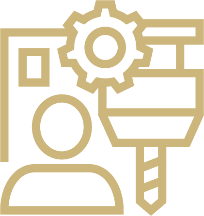 Príloha k Usmerneniu ku konaniu prijímacieho konania na stredné školyPotvrdenie o zdravotnej spôsobilosti žiakaštudovať príslušný odbor vzdelávania na školský rok 2022/2023Meno a priezvisko: ..............................................................................    Dátum narodenia: .................................... Učebný odbor (kód a názov): 2433 H obrábač kovov ...............................................................................................Vyjadrenie lekára: V ................................................. dňa 		............................. ............................................................. podpis lekára a odtlačok pečiatky (*) Nehodiace sa prečiarknite